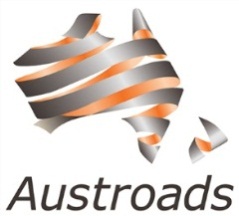 AUSTROADS TEST METHOD ATM 821Laddering, Unravelling or Deweaving of a
Seamless Knitted Tubular Filter Fabric from 
a Cut EndScopeThis test method sets out the procedure for determining the likelihood of a seamless tubular filter fabric, which has been pretreated in ultraviolet light, to ladder, unravel or deweave when placed over a mandrel.ReferencesThe following documents are referred to in this method: Nil.EquipmentA 500 mm long smooth round pipe with smooth ends, and with a diameter as follows:90 mm, if tubular filter fabric for use with 65 mm corrugated plastic subsoil pipe is to be tested115 mm, if tubular filter fabric for use with 100 mm corrugated plastic subsoil pipe is to be tested180 mm, if tubular filter fabric for use with 150 mm corrugated plastic subsoil pipe is to be tested.A pair of sharp scissorsUltra-violet light emission equipment.Sample PreparationA 1.7 m sample length of filter fabric is to be pre-treated as follows:The sample shall be exposed to ultraviolet light as follows:Mount the sample on a turntable (minimum 500 diameter)Positioned a 125 W ultra-violet lamp 135 mm from the axis of the turntable and 115 mm from the surface of the turntableRotate the turntable at 4 rpm and expose the samples to the lamp for 2 days.ProcedureFrom the pre-treated sample, cut a one metre sample length of the filter fabric with the scissors.Pull the sample over the pipe by the end not specifically cut for testing and record whether any laddering, unravelling or deweaving of the fabric occurs from the cut end as it is drawn onto the pipe.Repeat (b) three more times, using the same sample.Test ReportReport the condition of the sample, including any laddering, deweaving or unravelling for more than 5 mm from the cut end.Amendment RecordThis Austroads Test Method is based on Transport for New South Wales Test Method: T1521 Laddering, unravelling or deweaving of a seamless knitted tubular filter fabric from a cut end.Amendment no.Clauses amendedActionDate-New test methodNovember 2023KeyFormatChange in formatSubstitutionOld clause removed and replaced with new clauseNewInsertion of new clauseRemovedOld clauses removedAcknowledgement